Mental maths Thursday Wk 14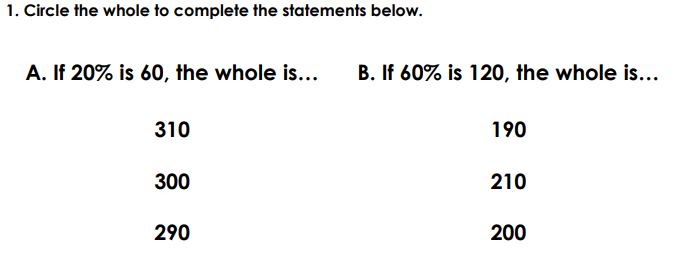 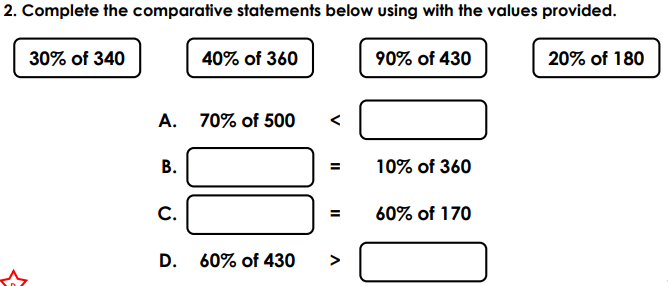 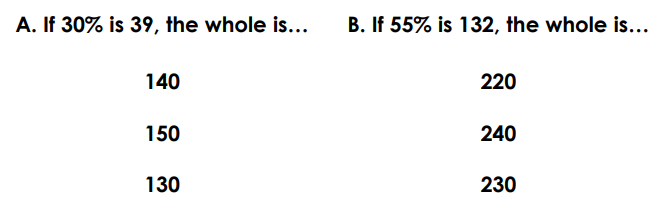 